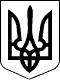 УКРАЇНАЧЕЧЕЛЬНИЦЬКА РАЙОННА РАДАВІННИЦЬКОЇ ОБЛАСТІРІШЕННЯ № 58807 лютого 2020 року                                                                  28 сесія 7 скликанняПро стан законності, боротьби зі злочинністю, охорони громадського порядку та виконання Єдиної комплексної правоохоронної ПрограмиЧечельницького районуЗаслухавши інформацію Чечельницького відділення поліції Бершадського відділу поліції ГУ НП у Вінницькій області  «Про стан законності, боротьби зі злочинністю, охорони громадського порядку та виконання Єдиної комплексної правоохоронної  Програми  Чечельницького району», відповідно до пункту 36 частини 1 статті 43 Закону України «Про місцеве самоврядування в Україні», з метою покращення роботи із забезпечення правопорядку й безпеки громадян на території району, враховуючи висновки постійних комісій районної ради з питань регламенту, депутатської діяльності та етики, зміцнення законності і правопорядку, з питань бюджету та комунальної власності, районна рада ВИРІШИЛА:1. Інформацію Чечельницького відділення поліції Бершадського відділу поліції ГУ НП у Вінницькій області про стан законності, боротьби зі злочинністю, охорони громадського порядку та виконання Єдиної комплексної правоохоронної Програми Чечельницького району взяти до відома.2. Рекомендувати селищній, сільським радам посилити співпрацю з правоохоронними органами по забезпеченню охорони громадського порядку, збереженню державного, комунального та особистого майна, охорони прав та свобод громадян району.3. Контроль за виконанням цього рішення покласти на постійні комісії районної ради з питань регламенту, депутатської діяльності та етики, зміцнення законності і правопорядку (Лісницький В.О.), з питань бюджету та комунальної власності (Савчук В.В.).Голова районної ради                                                        С. П’ЯНІЩУК 